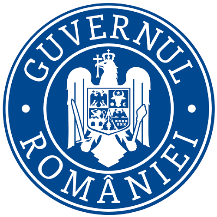 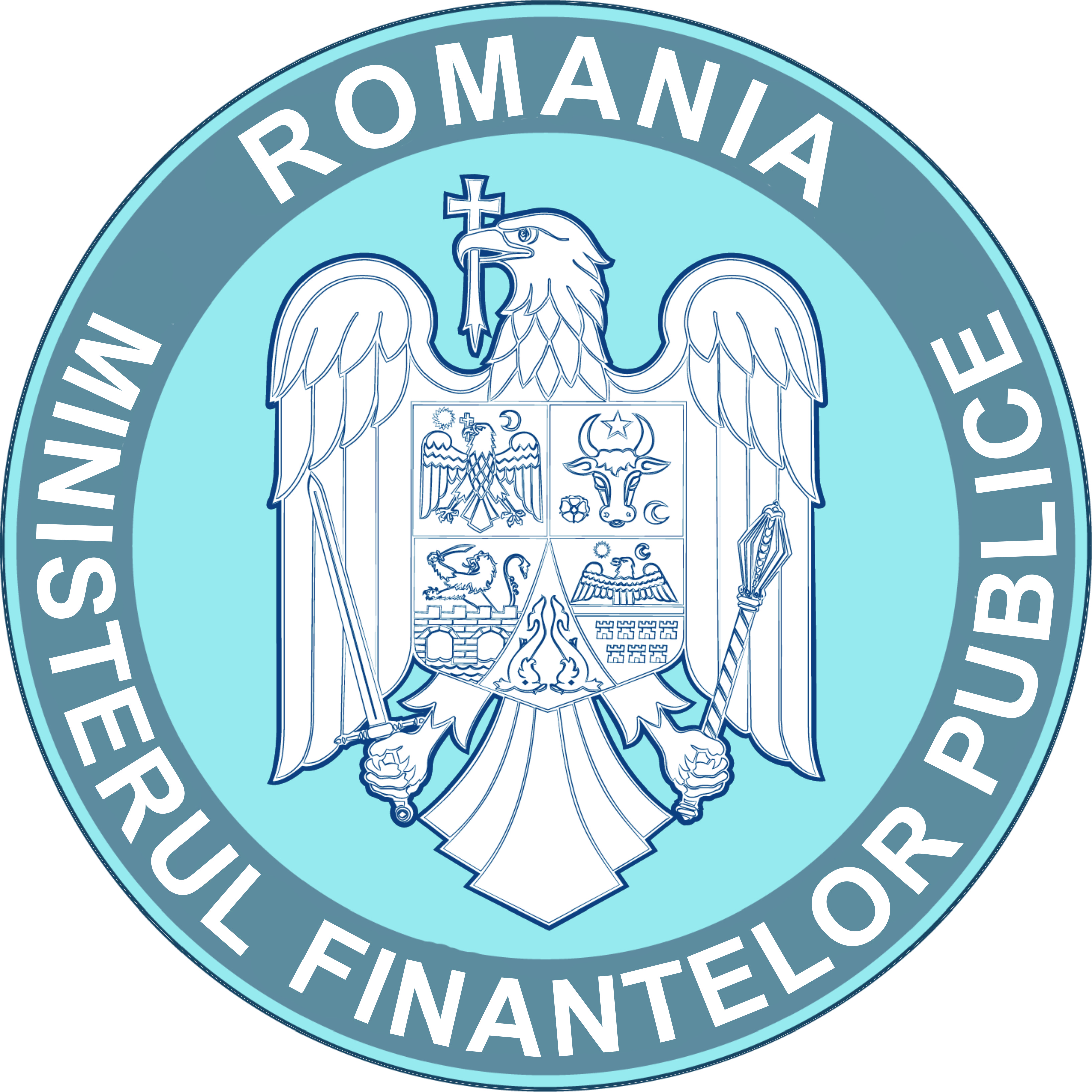   MINISTERUL FINANŢELOR                    Direcția generală managementul resurselor umane                          Nr.391.090/28.05.2024Rezultatul probei interviu la concursul de recrutare organizat în vederea ocupării funcţiilor publice de execuţie vacante din cadrul Direcției generale juridiceAvând în vedere prevederile art. VII alin.(27) din O.U.G.nr. 121/2023 pentru modificarea și completarea Codului administrativ, comisia de concurs comunică următoarele rezultate ale probei interviu:Afişat astăzi, 28.05.2024, orele 1600, la sediul și pe site-ul Ministerului Finanţelor.Secretar comisie de concurs,Nr. crt.Identificatorul unic al candidatuluiFuncţia publică Serviciul/BiroulPunctajulprobei interviuRezultatul probei interviu1.390.632Consilier juridic clasa I grad profesional superiorServiciul contencios nr.294ADMIS2.390.575Consilier juridic clasa I grad profesional superiorServiciul avizare și legislație nr.297.33ADMIS3.390.609Consilier juridic clasa I grad profesional superiorServiciul avizare și legislație nr.265.33ADMIS